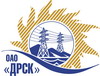 Открытое акционерное общество«Дальневосточная распределительная сетевая  компания»Протокол заседания закупочной комиссии по вскрытию поступивших конвертовг. БлаговещенскПРЕДМЕТ ЗАКУПКИ:Открытый запрос предложений на право заключения договора на выполнение работ: «Реконструкция ВЛ 6 кВ Ф1 ПС Северная (переход ч/з р. Силинка в габаритах 35 кВ)» для нужд филиала ОАО «ДРСК» «Хабаровские электрические сети». (Закупка № 1420)Плановая стоимость: 9 475 000,00   рублей без НДС.ПРИСУТСТВОВАЛИ:Два члена постоянно действующей Закупочной комиссии ОАО «ДРСК» 2 уровняВОПРОСЫ ЗАСЕДАНИЯ ЗАКУПОЧНОЙ КОМИССИИ:В адрес Организатора закупки поступило 2 (две) заявки на участие в закупке, конверты с которыми были присланы в адрес секретаря Закупочной комиссии.Представители Участников закупки, не пожелали присутствовать на  процедуре вскрытия конвертов с заявками..Дата и время начала процедуры вскрытия конвертов с заявками на участие в закупке: 16:00 (время благовещенское) 02.09.2013 г.Место проведения процедуры вскрытия конвертов с заявками на участие в закупке: 675 000, г. Благовещенск, ул. Шевченко 28, каб. 244.В конвертах обнаружены заявки следующих Участников закупки:РЕШИЛИ:Утвердить протокол заседания Конкурсной комиссии по вскрытию поступивших на конкурс конвертов.Ответственный секретарь Закупочной комиссии 2 уровня	Моторина О.А.Технический секретарь Закупочной комиссии 2 уровня	Курганов К.В.№ 466/УТПиР-В02.09.2013№Наименование участника и его адресПредмет и общая цена заявки на участие в запросе предложений 1ОАО «Востоксельэлектросетьстрой» (680042 г. Хабаровск, ул. Тихоокеанская 165)Стоимость: 9 372 850,00 руб. (без учета НДС).(11 059 963,00 руб. с учетом НДС).2ООО «Дальтрансэлектроналадка» (680000 г. Хабаровск, ул. Комсомольская, д. 41, оф. 2)Стоимость: 9 414 050,00 руб. (без учета НДС).(11 108 579,00 руб. с учетом НДС).